«23 февраля – праздник очень важный, поздравляю я тебя, папа мой отважный!»Спасибо, милый папочка,Что ты достался мне!Люблю улыбку ясную, Она как свет в окне!Хочу, чтоб ты был счастлив,Успешен и здоров!Ты самый замечательный И лучший из отцов!Каждый год на праздник 23 февраля мы делаем подарки нашим защитникам, настоящим и будущим.  И этот год не исключение. Вместе с мамами и детьми мы решили поздравить наших пап с праздником, сделав для них сюрприз. Дети из дома принесли фотографии пап. Наши мальчики и девочки не остались в стороне. Их мы тоже разместили на стенгазету-поздравление.Вот такая стенгазета появилась у нас в группе. Всем было очень приятно увидеть себя на ней. 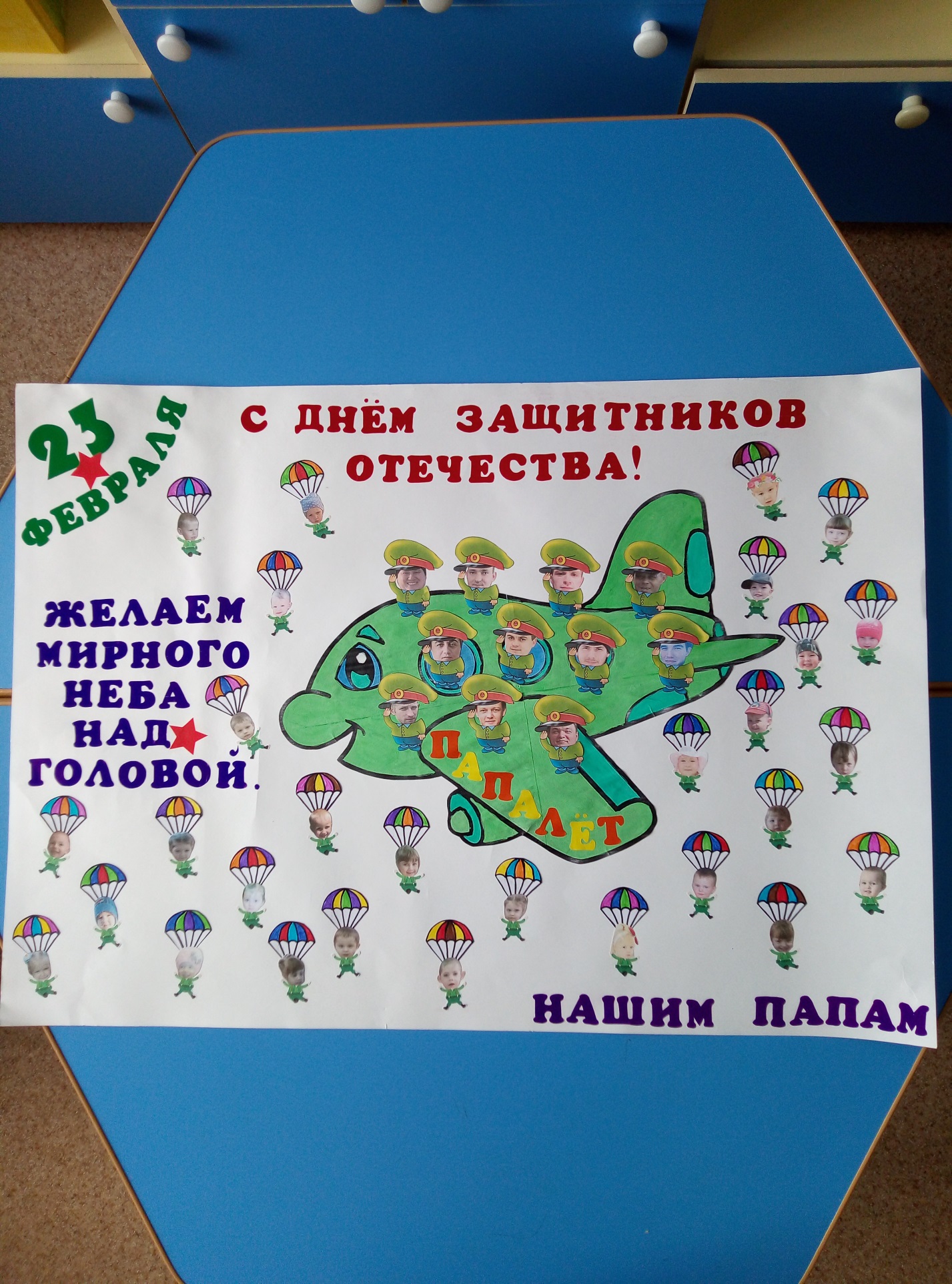 Папы были рады получить от своего сына или дочери подарок, сделанный своими руками к празднику.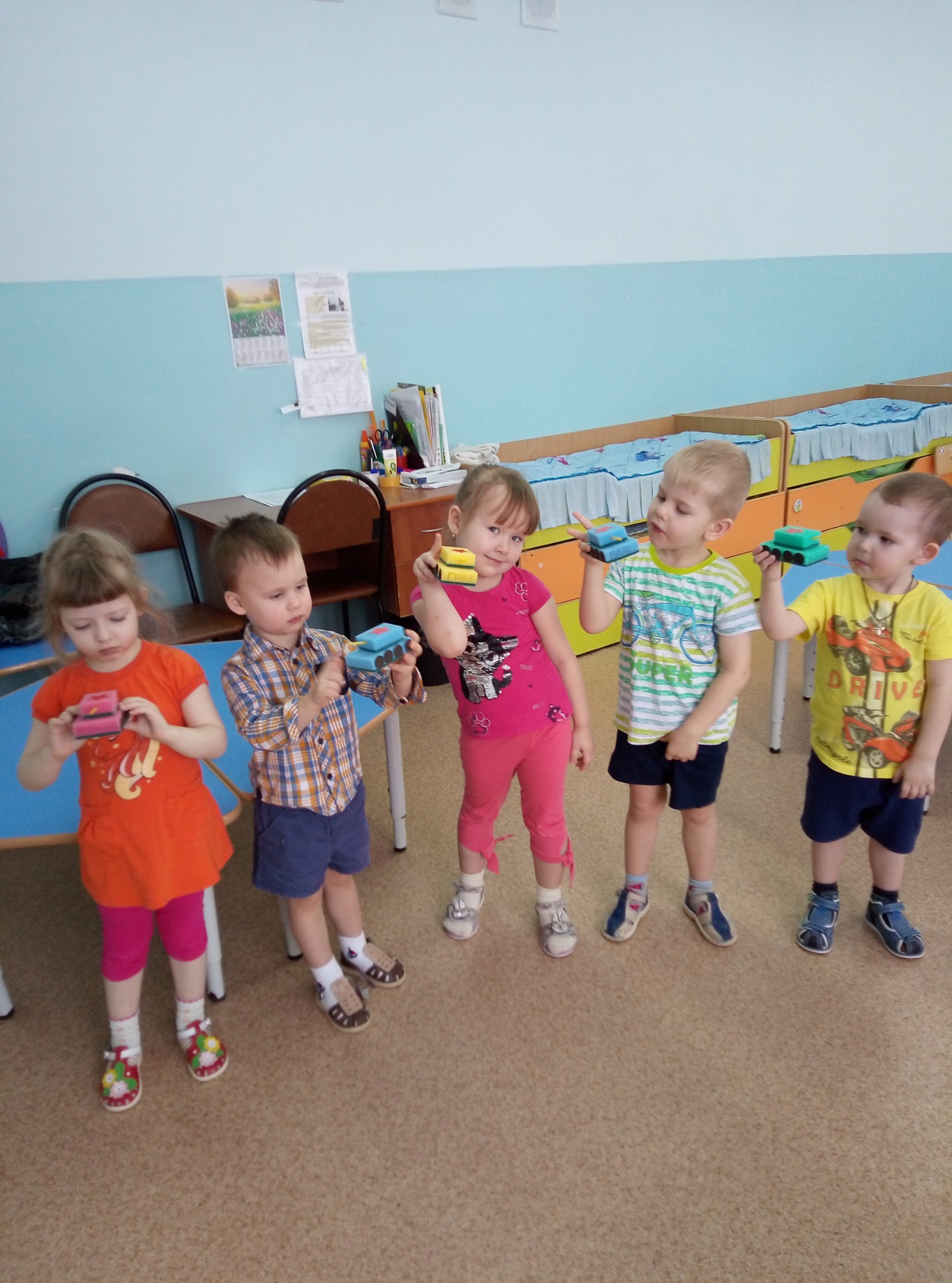 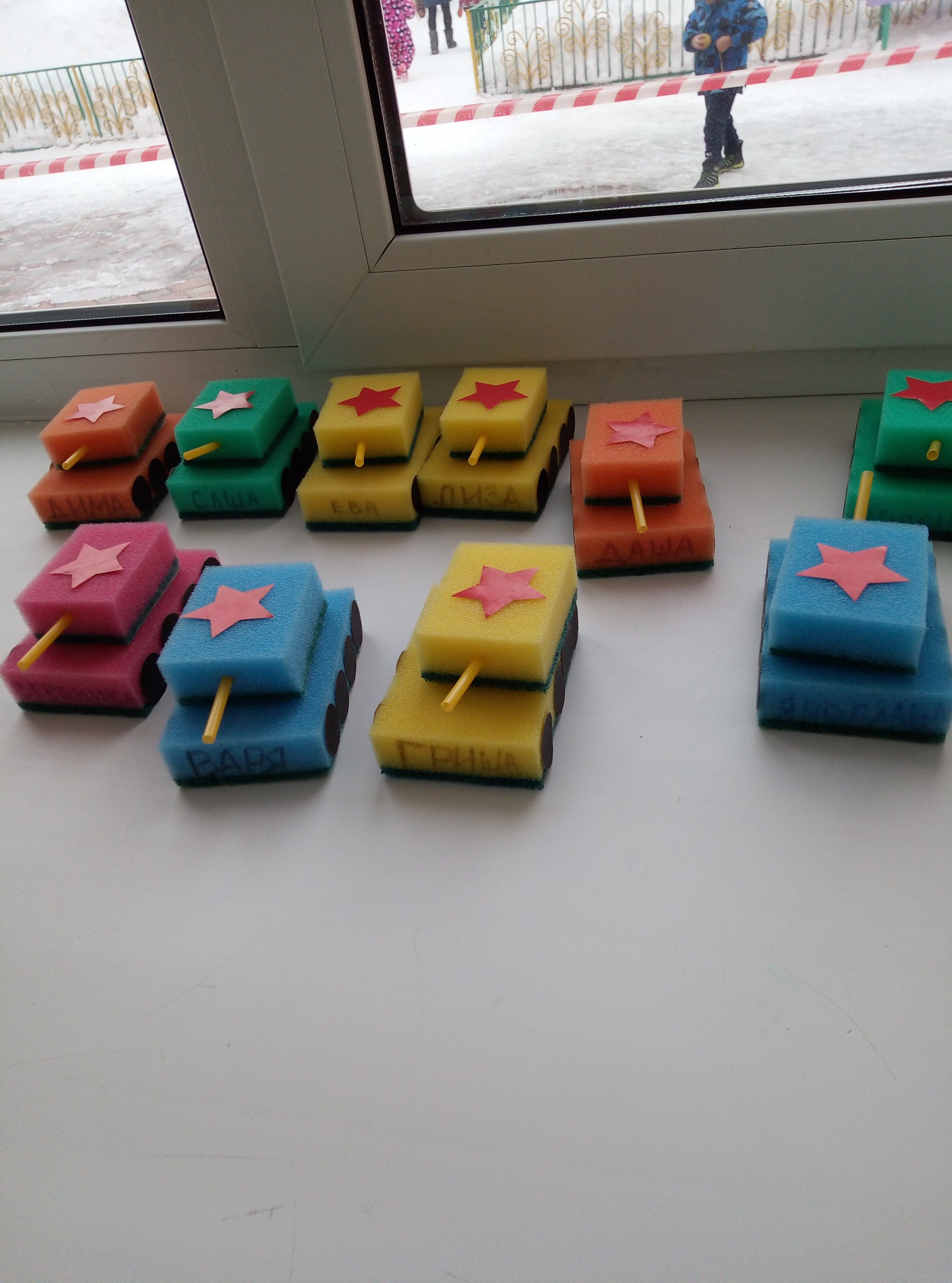 С наилучшими поздравлениями воспитатели группы:Девятьярова М.В.Трофимова И.А.